Муниципальное бюджетное общеобразовательное учреждение «Средняя общеобразовательная школа № 14» городского округа город Салават Республики БашкортостанПлан конспект урокаПо учебному предмету «Геометрия»8 классТема: «Площади параллелограмма, треугольника и трапеции»Автор-составитель:Романов Юрий Петрович,учитель математики 1 категории2015г.План конспект урока по геометрии в 8 а классе                                                 Учитель: Романов Ю.П.                   .Тема урока «Площади параллелограмма, треугольника и трапеции»Тип урока: формирование новых знаний с элементами первичного закрепления.Цель: - общеобразовательная: обобщение и закрепление изученного материала, проверка знаний;- развивающая: развитие интеллектуальных способностей учащихся, расширение их кругозора, формирование умения логически мыслить;- воспитательная: воспитание познавательной активности, интереса к предмету, умения слушать другого, принимать правильные решения.Этапы урока:1) Организационный этап.2) Подготовительный этап (мотивация изучения нового, постановка целей урока). 3) Повторение материала по теме, применение знаний в стандартных ситуациях.4) Этап открытия новых знаний.5) Этап первичного закрепления новых знаний.6) Рефлексия (Подведение итогов). 7) Сообщение домашнего задания. ХОД УРОКА1. Организационный этап.    проверка готовности класса к уроку: наличие учебников, тетрадей, чертёжных     инструментов, карточек с формулами.2. Подготовительный этап (мотивация изучения нового, постановка целей урока). Фронтальный опрос.I уровень устно.II уровень письменно.    На доске изображены фигуры:1. ABCD – параллелограмм, ВН=8 см. Найти: ВК.(4,8)2. ABCD – параллелограмм. Найти: площадь ABCD.(24)3. Найти: площадь АВС.(8)4. Найти: площадь АВС.(27)5. Найти: площадь АВС.(27)6. Найти: площадь АВС.(36)7. АС=12, площадь ABCD равна 48. Найти: BD.(8)8. ABCD – трапеция, ВС:AD=2:3; ВК=6, площадь ABCD равна 60. Найти: ВС, AD.(8, 12)9. Найти: площадь АВСD.(37,5)3. Повторение материала по теме, применение знаний в стандартных ситуациях.Самостоятельная работа.1 Вариант1. Сторона параллелограмма равна 21 см, а высота, проведенная к ней 15 см. Найдите площадь параллелограмма.2. Сторона треугольника равна 5 см, а высота, проведенная к ней, в 2 раза больше стороны. Найдите площадь треугольника.2 Вариант1. Сторона параллелограмма равна 17 см, а его площадь 187 см². Найдите высоту, проведенную к данной стороне.2. Сторона треугольника равна 18 см, а высота, проведенная к ней, в 3 раза меньше стороны. Найдите площадь треугольника.4. Этап открытия новых знаний.Мы знаем, как найти площадь квадрата, прямоугольника, треугольника, параллелограмма и ромба.Рассмотрим ещё один многоугольник – трапецию. (Работа в группах)Каждая группа получает задание, найти площадь трапеции.Проблемная ситуация:Для всех групп:Большее основание трапеции bМеньшее основание трапеции аВысота трапеции h.ЗАДАЧА1(первая группа)Найдите площадь трапеции, разбив её площадь на 2 треугольника и прямоугольник, как показано на рисунке. (Трапеция не равнобокая.)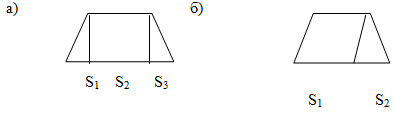 Sтрап = S1+S2+S3S трап = ½h(b-a) +ah= h½(a + b)ЗАДАЧА2(вторая группа)Найдите площадь трапеции, разбив её на треугольник и параллелограмм, как показано на рисунке.aSтрап.= S1 +S2 = ah +½(b – a)h = h½(a + b)ЗАДАЧА3(третья группа)Найдите площадь трапеции A b B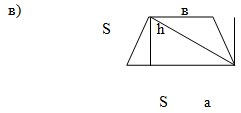 C a DSтрап.= ½ ha + ½hb= h½(a + b)Группы делают вывод, что для того, чтобы найти площадь трапеции надо полусумму её оснований умножить на высоту.Формулу нахождения площади трапеции записывают в тетрадь.аS = ½(a + b)hb5 Этап первичного закрепления новых знаний.Рабочая тетрадь №42; №46 Рефлексия (Подведение итогов).    Продолжите фразу:    «Сегодня на уроке мы повторили …»    «Сегодня на уроке мы закрепили…»    «Сегодня на уроке мы узнали…»     Что было для вас на уроке интересного? Что не понравилось?7 Сообщение домашнего задания. №480(а;б)  №483Подумать как ещё можно разбить трапецию на многоугольники, чтобы найти её площадь.Литература: Атанасян Л.С., Бутузов В.Ф. и др. Геометрия: 7-9 классы- М.: Просвещение, 2011.Атанасян Л.С., Бутузов В.Ф. и др. Геометрия: 8 класс. Рабочая тетрадь - М.: Просвещение, 2011.